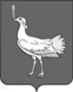 СОБРАНИЕ ПРЕДСТАВИТЕЛЕЙ  сельского поселения Мокша                             муниципального района Большеглушицкий Самарской областиРЕШЕНИЕ  № 104от 19 сентября 2017 г.О внесении изменений в Правила землепользования и застройкисельского поселения Мокша муниципального района Большеглушицкий Самарской областиВ соответствии со статьей 33 Градостроительного кодекса Российской Федерации, пунктом 20 части 1, частью 3 статьи 14 Федерального закона от                        6 октября 2003 года № 131-ФЗ «Об общих принципах организации местного самоуправления в Российской Федерации», Собрание представителей сельского поселения Мокша  муниципального района Большеглушицкий Самарской области, РЕШИЛО:Внести изменения в Правила землепользования и застройки сельского поселения Мокша муниципального района Большеглушицкий Самарской области, утвержденные Решением Собрания представителей сельского поселения Мокша муниципального района Большеглушицкий Самарской области от 30.12.2013 г № 139 (далее - Правила):В статье 2. «Полномочия органов и должностных лиц местного самоуправления поселения в сфере землепользования»:пункт 6 части 3 изложить в следующей редакции:«6)утверждение документации по планировке территории в случаях, предусмотренных Градостроительного кодекса Российской Федерации;»;пункты 1 и 2 части 4 статьи 2 исключить;        1.2.Часть 1  статьи 5 дополнить пунктом 4 следующего содержания:«4.  Расчетные показатели минимально допустимого уровня обеспеченности соответствующей территории объектами коммунальной, транспортной, социальной  инфраструктур и расчетные показатели максимально допустимого уровня территориальной доступности указанных объектов для населения применительно к территориям, в границах которых предусматривается осуществление деятельности  по комплексному и устойчивому развитию территории.»;1.3.Статью 9.  Виды документации по планировке территории поселения1. Подготовка документации по планировке территории поселения в целях размещения объектов капитального строительства применительно к территории, в границах которой не предусматривается осуществление деятельности по комплексному и устойчивому развитию территории, не требуется, за исключением случаев, указанных в части 2 настоящей статьи.2. Подготовка документации по планировке территории поселения в целях размещения объекта капитального строительства является обязательной в следующих случаях:1) необходимо изъятие земельных участков для муниципальных нужд в связи с размещением объекта капитального строительства федерального, регионального или местного значения;2) необходимы установление, изменение или отмена красных линий;3) необходимо образование земельных участков в случае, если в соответствии с земельным законодательством образование земельных участков осуществляется только в соответствии с проектом межевания территории;4) размещение объекта капитального строительства планируется на территориях двух и более муниципальных образований, имеющих общую границу (за исключением случая, если размещение такого объекта капитального строительства планируется осуществлять на землях или земельных участках, находящихся в государственной или муниципальной собственности, и для размещения такого объекта капитального строительства не требуются предоставление земельных участков, находящихся в государственной или муниципальной собственности, и установление сервитутов);5) планируются строительство, реконструкция линейного объекта (за исключением случая, если размещение линейного объекта планируется осуществлять на землях или земельных участках, находящихся в государственной или муниципальной собственности, и для размещения такого линейного объекта не требуются предоставление земельных участков, находящихся в государственной или муниципальной собственности, и установление сервитутов, иных случаев, установленных Правительством Российской Федерации);3. Видами документации по планировке территории поселения являются:1) проект планировки территории;2) проект межевания территории.4. Применительно к территории поселения, в границах которой не предусматривается осуществление деятельности по комплексному и устойчивому развитию территории, а также не планируется размещение линейных объектов, допускается подготовка проекта межевания территории без подготовки проекта планировки территории в целях, предусмотренных частью 2 статьи 43 Градостроительного кодекса Российской Федерации.5. Проект планировки территории является основой для подготовки проекта межевания территории, за исключением случаев, предусмотренных частью 4 настоящей статьи. Подготовка проекта межевания территории осуществляется в составе проекта планировки территории или в виде отдельного документа.6. Разработка документации по планировке территории поселения осуществляется с учётом требований статей 41.1 – 43 Градостроительного кодекса Российской Федерации.».1.4. Статью 10 изложить в следующей редакции: «Статья 10. Принятие решения о подготовке документации по планировке территории поселения1. Решение о подготовке документации по планировке территории поселения принимает Администрация поселения, за исключением случаев, указанных в части 1.1 статьи 45 Градостроительного кодекса Российской Федерации. 2. В случаях, предусмотренных частью 1.1 статьи 45 Градостроительного кодекса Российской Федерации, подготовка документации по планировке территории поселения осуществляется лицами, указанными в части 1.1 статьи 45 Градостроительного кодекса Российской Федерации, за счет их средств самостоятельно или привлекаемыми организациями в соответствии с законодательством Российской Федерации. Расходы указанных лиц на подготовку документации по планировке территории поселения не подлежат возмещению за счет средств бюджета поселения.3. Администрация поселения принимает решение о подготовке документации по планировке территории поселения, обеспечивает подготовку документации по планировке территории поселения, за исключением случаев, указанных в части 1.1статьи 45 Градостроительного кодекса Российской Федерации, и утверждает документацию по планировке территории в границах поселения, за исключением случаев, указанных в частях 4.2., 4.2, 5.2 статьи 45 Градостроительного кодекса Российской Федерации .4. Решение о подготовке документации по планировке территории поселения, за исключением случаев, указанных в частях 2 – 4.2 и 5.2 статьи 45 Градостроительного кодекса Российской Федерации, принимается Администрацией поселения по инициативе самой Администрации поселения либо на основании предложений физических или юридических лиц о подготовке документации по планировке территории поселения. В случае принятия решения о подготовке документации по планировке территории поселения на основании предложений физических или юридических лиц, подготовка документации по планировке территории поселения осуществляется данными физическими или юридическими лицами за счет их средств. 5.Физические и (или) юридические лица, заинтересованные в проведении работ по планировке территории поселения, подают заявление о подготовке документации по планировке территории поселения в Администрацию поселения. В указанном заявлении должны содержаться следующие сведения: 1)  о границах территории, применительно к которой заявителем предлагается осуществить планировку территории (в виде описания и соответствующей схемы); 2) обоснование необходимости выполнения планировки территории; 3) инвестиционно-строительные намерения заявителя, которые не должны противоречить градостроительным регламентам, установленным Правилами применительно к соответствующей территориальной зоне. В целях подтверждения инвестиционно-строительных намерений заявителя могут прилагаться графические материалы, чертежи, карты, схемы, технико-экономические обоснования. 6. В течение 30 календарных дней со дня представления заинтересованными лицами заявления, указанного в части 5 настоящей статьи, Администрация поселения издает постановление Администрации поселения о подготовке документации по планировке территории поселения либо направляет мотивированный отказ в подготовке документации по планировке территории поселения. 7.В принятии решения о подготовке документации по планировке территории поселения не может быть отказано, если заявление подано лицом, являющимся законным владельцем хотя бы одного земельного участка, расположенного на подлежащей планированию территории, и указанное лицо выразило намерение обеспечить подготовку проекта планировки территории за свой счет. 8. В постановлении Администрации поселения о подготовке документации по планировке территории поселения должны содержаться следующие сведения: 1) о границах территории, применительно к которой осуществляется планировка территории; 2) цели планировки территории; 3) сроки проведения работ по планировке территории; 4) вид  и состав разрабатываемой документации по планировке территории; 5) срок подачи физическими и (или) юридическими лицами предложений, касающихся порядка, сроков подготовки и содержания документации по планировке территории; 6) срок представления проекта планировки территории на рассмотрение Администрации поселения (если подготовка проекта планировки осуществляется за счет физических или юридических лиц). 7) в указанном решении могут содержаться иные сведения. 9. Указанное в части 4настоящей статьи решение подлежит опубликованию в порядке, установленном для официального опубликования муниципальных правовых актов поселения, в течение трех дней со дня принятия такого решения и размещается на официальном сайте поселения в сети «Интернет». 10. Со дня опубликования решения о подготовке документации по планировке территории поселения физические или юридические лица вправе представить в Администрацию поселения свои предложения о порядке, сроках подготовки и содержании документации по планировке территории поселения. 11. Предложения заинтересованных лиц подлежит рассмотрению в течение 15 дней со дня их поступления с учетом имеющейся градостроительной документации. 12. По результатам рассмотрения предложений заинтересованных лиц, специалисты Администрации поселения готовят заключение о возможности (невозможности) учета предложений при подготовке документации по планировке территории поселения и направляют его Главе поселения.»;1.6. Статью 11 изложить в следующей редакции: «Статья 11. Подготовка документации по планировке территории поселения1. Администрация поселения обеспечивает подготовку документации по планировке территории поселения, за исключением случаев, указанных в части 1.1 статьи 45 Градостроительного кодекса Российской Федерации 2. Подготовка документации по планировке территории поселения осуществляется Администрацией поселения самостоятельно либо привлекаемыми ей на основании муниципального контракта, заключенного в соответствии с законодательством Российской Федерации о контрактной системе в сфере закупок товаров, работ, услуг для обеспечения государственных и муниципальных нужд, иными лицами, за исключением случаев,  предусмотренных частью 1.1 статьи 45Градостроительного кодекса  Российской Федерации. Подготовка документации по планировке территории поселения, в том числе предусматривающей размещение объектов федерального значения, объектов регионального значения, объектов местного значения, может осуществляться3. Заинтересованные лица, указанные в части 1.1 статьи 45Градостроительного кодекса Российской Федерации, осуществляют подготовку документации по планировке территории поселения в соответствии с требованиями, указанными в части 10 статьи 45 Градостроительного кодекса Российской Федерации, и направляют ее для утверждения в Администрацию поселения. 4. Подготовка документации по планировке территории поселения осуществляется на основании документов территориального планирования, Правил (за исключением подготовки документации по планировке территории, предусматривающей размещение линейных объектов) в соответствии с программой комплексного развития систем коммунальной инфраструктуры, программой комплексного развития транспортной инфраструктуры, программой  комплексного развития социальной инфраструктуры, нормативами градостроительного проектирования, требованиями технических регламентов, сводов правил с учетом материалов и результатов инженерных изысканий, границ территорий объектов культурного наследия, включенных в единый государственный реестр объектов культурного наследия (памятников истории и культуры) народов Российской Федерации, границ территорий выявленных объектов культурного наследия, границ зон с особыми условиями использования территорий. 5. Не допускается осуществлять подготовку документации по планировке территории поселения (за исключением случая, предусмотренного частью 6 статьи 18 Градостроительного кодекса Российской Федерации), предусматривающей размещение объектов местного значения поселения в областях, указанных в пункте 1 части 5 статьи 23 Градостроительного кодекса Российской Федерации, если размещение таких объектов не предусмотрено документами территориального планирования поселения в областях, указанных в пункте 1 части 5 статьи 23 Градостроительного кодекса Российской Федерации. 6. Администрация поселения осуществляет проверку подготовленной на основании её решений документации по планировке территории поселения на соответствие требованиям, указанным в части 10 статьи 45 Градостроительного кодекса Российской Федерации, в течение тридцати дней со дня поступления такой документации и по результатам проверки принимает решения о направлении такой документации Главе поселения на утверждение или об отклонении такой документации и о направлении ее на доработку.7. Проекты планировки территории и проекты межевания территории, решение об утверждении которых принимается поселения, до их утверждения, подлежат обязательному рассмотрению на публичных слушаниях.8. Публичные слушания по проекту планировки территории и проекту межевания территории не проводятся, если они подготовлены в отношении: 1) территории, в границах которой в соответствии с Правилами предусматривается осуществление деятельности по комплексному и устойчивому развитию территории; 2) территории в границах земельного участка, предоставленного некоммерческой организации, созданной гражданами, для ведения садоводства, огородничества, дачного хозяйства или для ведения дачного хозяйства иному юридическому лицу; 3) территории для размещения линейных объектов в границах земель лесного фонда. 9. В целях соблюдения права человека на благоприятные условия жизнедеятельности, прав и законных интересов правообладателей земельных участков и объектов капитального строительства публичные слушания по проекту планировки территории и проекту межевания территории проводятся с участием граждан, проживающих на территории, применительно к которой осуществляется подготовка проекта ее планировки и проекта ее межевания, правообладателей земельных участков и объектов капитального строительства, расположенных на указанной территории, лиц, законные интересы которых могут быть нарушены в связи с реализацией таких проектов. 10. При проведении публичных слушаний по проекту планировки территории и проекту межевания территории всем заинтересованным лицам должны быть обеспечены равные возможности для выражения своего мнения. 11. Участники публичных слушаний по проекту планировки территории и проекту межевания территории вправе представить в Администрацию поселения свои предложения и замечания, касающиеся проекта планировки территории или проекта межевания территории, для включения их в протокол публичных слушаний. 12. Администрация поселения осуществляет подготовку заключения о результатах публичных слушаниях по проекту планировки территории и проекту межевания территории и обеспечивает его опубликование в порядке, установленном для официального опубликования муниципальных правовых актов поселения, и размещает на официальном сайте поселения в сети «Интернет».»; 1.6.Статью 12. Изложить в следующей редакции:«Статья 12. Утверждение документации по планировке территории поселения»1. Администрация поселения направляет Главе поселения подготовленную документацию по планировке территории поселения, протокол публичных слушаний по проекту планировки территории и проекту межевания территории и заключение о результатах публичных слушаний не позднее  чем пятнадцать дней со дня  проведения публичных слушаний.2. Глава поселения с учетом протокола публичных слушаний по проекту планировки территории и проекту межевания территории и заключения о результатах публичных слушаний принимает решение об утверждении документации по планировке территории поселения или об отклонении такой документации и о направлении её в Администрацию поселения на доработку с учетом указанных протокола и заключения. 3. Основанием для отклонения документации по планировке территории поселения, подготовленной лицами, указанными в части 1.1 статьи 45 Градостроительного кодекса Российской Федерации, и направления ее на доработку является несоответствие такой документации требованиям, указанным в части 10 статьи 45 Градостроительного кодекса Российской Федерации. В иных случаях отклонение представленной такими лицами документации по планировке территории поселения не допускается.4.Утвержденная документация по планировке территории подлежит опубликованию в порядке, установленном для официального опубликования муниципальных правовых актов поселения, в течение семи дней со дня утверждения указанной документации и размещается на официальном сайте поселения в сети «Интернет». 5. Органы государственной власти Российской Федерации, органы государственной власти Самарской области, органы местного самоуправления, физические и юридические лица вправе оспорить в судебном порядке документацию по планировке территории поселения. 6. Внесение изменений в документацию по планировке территории поселения допускается путем утверждения ее отдельных частей с соблюдением требований об обязательном опубликовании такой документации в порядке, установленном законодательством. В указанном случае согласование документации по планировке территории поселения осуществляется применительно к утверждаемым частям.»; 1.7.  В части 1 статьи 15: 1) пункт 1 изложить в следующей редакции:«1) по проекту Правил, внесению изменений в Правила – 2 месяца;»; 2) пункты 4 и 5 изложить в следующей редакции:«4) по проекту генерального плана поселения, внесению изменений в генеральный план поселения – 1 месяц; 5) по проекту планировки территории поселения и (или) проекту межевания территории поселения – 1 месяц;»; 1.8. Статью 17  дополнить частями 1.1 и 1.2 следующего содержания: «1.1. В случае, предусмотренном частью 3.1 статьи 33 Градостроительного кодекса Российской Федерации, Глава поселения обеспечивает внесение изменений в Правила в течение тридцати дней со дня получения указанного в части 3.1 статьи 33 Градостроительного кодекса Российской Федерации требования.1.2. В целях внесения изменений в Правила в случае, предусмотренном частью 3.1 статьи 33 Градостроительного кодекса Российской Федерации, проведение публичных слушаний не требуется.»;1.9.  Наименование Главы VI изложить в следующей редакции:«Глава VI. Регулирование иных вопросов землепользования и застройки»1.10.   Статью 19 изложить в следующей редакции:«Статья 19. Порядок действия Правил во времени1. Правила, решения о внесении изменений в Правила подлежат опубликованию в порядке, установленном Уставом поселения для официального опубликования муниципальных нормативных актов поселения, и вступают в силу  после их официального опубликования (обнародования).2. Правила, решения о внесении изменений в Правила  не применяются к отношениям по землепользованию и застройке в поселении, в том числе к отношениям по архитектурно-строительному проектированию, строительству и реконструкции объектов капитального строительства, возникшим до вступления их в силу.3. Установленные Правилами градостроительные регламенты не являются препятствием для оформления в установленном законодательством порядке прав на объекты капитального строительства, построенные или реконструированные до вступления в силу Правил или решений о внесении изменений в Правила, в том числе без разрешения на строительство и (или) разрешения на ввод объекта в эксплуатацию, фактическое использование которых соответствовало градостроительным регламентам, действующим на момент завершения строительства или реконструкции данных объектов капитального строительства. 4. Принятые до вступления в силу Правил муниципальные правовые акты поселения по вопросам землепользования и застройки применяются в части, не противоречащей Правилам.5. Разрешения на строительство, реконструкцию объектов капитального строительства, выданные физическим и юридическим лицам до вступления в силу настоящих Правил, решений о внесении изменений в Правила являются действительными. Разрешения на ввод в эксплуатацию построенных или реконструированных на основе таких разрешений на строительство объектов капитального строительства выдаются в соответствии с действующими на момент выдачи разрешения на строительство градостроительными регламентами.  6. Градостроительные планы земельных участков, выданные до вступления в силу Правил, решений о внесении изменений в Правила, являются действительными.7. При выявлении земельных участков,  сведения о границах которых были внесены в государственный кадастр недвижимости до вступления в силу Правил и расположенных на территориях, отнесенных Правилами к двум и более территориальным зонам, Администрация поселения не позднее тридцати дней со дня получения соответствующей информации направляет в Комиссию предложение о внесении в Правила изменений, касающихся отнесения данных земельных участков к одной территориальной зоне. Комиссия обеспечивает внесение указанных изменений в Правила в соответствии с главой V Правил.8. До внесения в Правила изменений, предусмотренных частью 7 настоящей статьи, земельные участки, расположенные на территориях, отнесенных Правилами к двум и более территориальным зонам, используются по выбору правообладателей таких земельных участков в соответствии  с любым из градостроительных регламентов, установленных Правилами  применительно к данным  территориальным зонам.9. Не допускается предоставление гражданам и юридическим лицам земельных участков, находящихся в муниципальной собственности поселения и расположенных в границах двух и более различных территориальных зон, до внесения в Правила изменений, предусмотренных частью 7 настоящей статьи. 10. Градостроительные регламенты территориальных зон инженерной и транспортной инфраструктур, зон специального назначения, производственных зон применяются к территориям, расположенным на карте градостроительного зонирования поселения за границами населенных пунктов:отнесенным к землям промышленности, энергетики, транспорта, связи, радиовещания, телевидения, информатики, землям для обеспечения космической деятельности, землям обороны, безопасности и землям иного специального назначения – со дня вступления в силу настоящих Правил;отнесенным к землям сельскохозяйственного назначения – со дня осуществления государственного кадастрового учета земельных участков в связи с их переводом в категорию земель промышленности, энергетики, транспорта, связи, радиовещания, телевидения, информатики, земель для обеспечения космической деятельности, земель обороны, безопасности и земель иного специального назначения в соответствии с Федеральным законом Российской Федерации от 21 декабря 2004 года № 172-ФЗ «О переводе земель и земельных участков из одной категории в другую».11. Предельные (минимальные и (или) максимальные) размеры земельных участков, установленные Правилами, не применяются к земельным участкам:1) находящимся в государственной и муниципальной собственности, предоставляемым в собственность бесплатно гражданам, имеющим трех и более детей;         2) находящимся в государственной и муниципальной собственности, предоставляемым бесплатно в собственность иным, не указанным в пункте 1 настоящей части отдельным категориям граждан и (или) некоммерческим организациям, созданным гражданами, в случаях, предусмотренных федеральными законами, отдельным категориям граждан в случаях, предусмотренных законами Самарской области;         3) находящимся в государственной и муниципальной собственности, предоставляемым гражданам для индивидуального жилищного строительства, личного подсобного хозяйства, садоводства, огородничества, дачного хозяйства, размер которых менее минимального размера земельного участка, установленного Правилами, при наличии общей границы с земельным участком, которым гражданин обладает на праве собственности или постоянного (бессрочного) пользования, или пожизненного наследуемого владения;4) учтенным в соответствии с Федеральным законом 24.07.2007 № 221-ФЗ «О государственном кадастре недвижимости» до вступления в силу Правил;         5) права на которые возникли до дня вступления в силу Федерального закона 24.07.2007 № 221-ФЗ «О государственной регистрации прав на недвижимое имущество и сделок с ним» и не прекращены, государственный кадастровый учет которых не осуществлен, сведения о которых внесены в государственный кадастр недвижимости в качестве ранее учтенных. 12. Предельные (минимальные и (или) максимальные) размеры земельных участков, указанных в пунктах 1-2 части 11 настоящей статьи устанавливаются законами Самарской области.13. Размеры земельных участков, указанных в пункте 3 части 11 настоящей статьи, устанавливаются с учетом их фактической площади.14. Размеры земельных участков, указанных в пунктах 4-5 части 11 настоящей статьи, устанавливаются в соответствии с данными государственного кадастра недвижимости.15. Разрешенное использование земельных участков, установленное до дня вступления в силу настоящих Правил, устанавливающих виды разрешенного использования в соответствии с классификатором видов разрешенного использования земельных участков, утвержденным приказом Министерства экономического развития Российской Федерации от 01.09.2014 № 540, признается действительным вне зависимости от его соответствия указанному классификатору. 16. Недвижимое имущество, соответствовавшее до вступления в силу Правил муниципальным правовым актам поселения в сфере землепользования и застройки, является несоответствующим градостроительным регламентам в случаях, если это недвижимое имущество: 1) имеет виды использования, которые не предусмотрены градостроительным регламентом как разрешенные для соответствующей территориальной зоны; 2) имеет виды использования, которые поименованы градостроительным регламентом как разрешенные для соответствующих территориальных зон, но расположено в зонах с особыми условиями использования территорий, в пределах которых не предусмотрено размещение соответствующих объектов (статья 9 Правил); 3) имеет параметры меньше (площади земельного участка, отступы построек от границ участка) или больше (максимальная высота зданий, количество этажей, процент застройки) значений, установленных градостроительным регламентом применительно к соответствующей территориальной зоне. Использование указанного недвижимого имущества, несоответствующего градостроительным регламентам, может осуществляться только в соответствии со статьей 19.1 Правил. 17. До вступления в силу в установленном порядке технических регламентов по организации территорий, размещению проектированию, строительству и эксплуатации зданий, строений, сооружений проверка проекта генерального плана поселения, документации по планировке территорий, проектной документации, а также результатов инженерных изысканий, работ, выполняемых в процессе строительства, реконструкции, капитального ремонта объектов капитального строительства, и объектов капитального строительства, построенных, реконструированных, отремонтированных, проводится на соответствие требованиям законодательства, нормативным техническим документам в части, не противоречащей Федеральному закону «О техническом регулировании» от                          27 декабря 2002 года № 184-ФЗ и Градостроительному кодексу Российской Федерации.»;1.11. Главу VI дополнить статьей 19.1. следующего содержания: «Статья 19.1. Использование земельных участков или объектов капитального строительства с нарушением требований градостроительных регламентов.1. Не допускается использование земельных участков или объектов капитального строительства с нарушением требований градостроительных регламентов, за исключением случаев, установленных частью 2 настоящей статьи. 2. В соответствии со статьей 36 Градостроительного кодекса Российской Федерации земельные участки или объекты капитального строительства, виды разрешенного использования, предельные (минимальные и (или) максимальные) размеры и предельные параметры которых не соответствуют градостроительному регламенту, могут использоваться без установления срока приведения их в соответствие с градостроительным регламентом, за исключением случаев, если использование таких земельных участков и объектов капитального строительства опасно для жизни или здоровья человека, для окружающей среды, объектов культурного наследия. 3. Реконструкция указанных в части 2 настоящей статьи объектов капитального строительства может осуществляться только путем приведения таких объектов в соответствие с градостроительным регламентом или путем уменьшения их несоответствия предельным параметрам разрешенного строительства, реконструкции. Изменение видов разрешенного использования указанных земельных участков и объектов капитального строительства может осуществляться путем приведения их в соответствие с видами разрешенного использования земельных участков и объектов капитального строительства, установленными градостроительным регламентом. 4. В случае, если использование указанных в части 2 настоящей статьи земельных участков и объектов капитального строительства продолжается и опасно для жизни или здоровья человека, для окружающей среды, объектов культурного наследия, в соответствии с федеральными законами может быть наложен запрет на использование таких земельных участков и объектов.»; 1.12. Главу VI дополнить статьей 19.2. следующего содержания: Статья 19.2. Использование территорий общего пользования. Красные линии1. Территории общего пользования поселения – территории, которыми беспрепятственно пользуется неограниченный круг лиц (в том числе площади, улицы, проезды, набережные, береговые полосы водных объектов общего пользования, скверы, бульвары).2.Существующие, планируемые (изменяемые, вновь образуемые) границы территорий общего пользования поселения и (или) границы территорий, занятых линейными объектами и (или) предназначенных для размещения линейных объектов, обозначаются красными линиями. 3. Порядок использования территорий общего пользования  поселения находящихся в муниципальной собственности поселения, устанавливается настоящими Правилами, а также постановлениями Администрации поселения. 4. Виды разрешенного использования земельных участков, сформированных в пределах территорий общего пользования поселения, определяются и изменяются постановлением Администрации поселения. При этом постановление Администрации поселения может содержать указание на виды деятельности, осуществление которых допускается на соответствующем земельном участке, индивидуальные условия и ограничения использования земельного участка. 5.  Корректировка (изменение) красных линий осуществляется постановлением Администрации поселения об утверждении проекта планировки территории или внесения изменений в утвержденные проекты планировки территории поселения  в порядке, установленном Правилами.»; 1.13.  Статью 20 дополнить пунктом 4 следующего содержания:«4. На карте градостроительного зонирования в обязательном порядке устанавливаются территории, в границах которых предусматривается осуществление деятельности по комплексному и устойчивому развитию территории, в случае планирования осуществления такой деятельности. Границы таких территорий устанавливаются по границам одной или нескольких территориальных зон и могут отображаться на отдельной карте.».      2.Опубликовать настоящее Решение в газете «Вести сельского поселения Мокша» и разместить  на  официальном  сайте  сельского поселения Мокша муниципального  района  Большеглушицкий  Самарской  области  в  сети  «Интернет» по адресу: - www.moksha.admbg.org.3. Настоящее Решение вступает в силу после его официального опубликования.Глава сельского поселения Мокша                                  муниципального района БольшеглушицкийСамарской области                      			           О.А. Девяткин  Председатель Собрания представителей сельского поселения Мокша муниципального района Большеглушицкий Самарской области                                           Г.А. Митрополевская					